СодержаниеВведениеСостояние и эффективность применения запасов производства, как самой объемной доли оборотного капитала, считается одним из базовых условий успешной и эффективной деятельности предприятия. Развитие рыночных отношений диктует все новые и новые условия их организации. Не возвраты по кредитам, инфляция и кризисные явления заставляют предприятия менять собственную политику в части производственных запасов, рассматривать новые ресурсы пополнения, а также всерьез заняться проблемой эффективности их использования. Именно поэтому для предприятия все доступные и возможные способы рационального расходования средств приобретают все большую значимость. Одним из таких средств является определение оптимальной величины производственных запасов.Определяя направления оптимизации внутренних ресурсов с целью снижения общих логистических издержек, современные российские предприятия постепенно приходят к пониманию значимости управления запасами. Экономический ущерб может нанести как излишек запасов, так и их недостаток. Данные проблемы решаются посредством эффективного управления запасами, направленного на решение основных задач:уменьшение производственных потерь по причине нехватки материальных ресурсов;увеличение скорости оборачиваемости производственных запасов;снижение излишков запасов, ухудшающих ликвидность баланса предприятия и иммобилизующих дефицитные денежные средства;понижение риска порчи и старения запасов.Важно отметить, что эффективное управление запасами содействует уменьшению затрат, связанных с их хранением, дает возможность высвобождения из текущего хозяйственного оборота финансовых средств посредством реинвестирования их в иные активы, что, в результате, повышает эффективность работы всего предприятия. Огромные средства, аккумулированные в подобного рода запасах, придают проблеме управления ими первостепенную важность. Среди основных направлений совершенствования работы складов, часто встречается задача оптимизации складских технологических процессов, что позволяет повысить производительность и качество работы склада, а так же задача оптимизации парка подъемно- транспортного оборудования, применяемого на складе, что позволяет поднять производительность труда, повысить скорость и качество технологического процесса.Актуальность данной темы состоит в том, что в современных условиях рынка эффективное управление запасами - это необходимое условие для того, чтобы повысить эффективность бизнеса, создать, развить и реализовать конкурентные преимущества предприятия.Глава 1. Общая организационная характеристика АОАО «Преображенский молочный завод» (Москва; ИНН 7731245506) зарегистрировано 4 декабря 2002 года регистрирующим органом Государственное учреждение Московская регистрационная палата. Уставный капитал компании по состоянию на 10.07.2015 – 30000000 руб. Основные виды деятельности ЗАО «Преображенский молочный завод»: производство цельномолочной продукции (15.51.1).ЗАО «Преображенский молочный завод» – это крупнейшее в России предприятие по выпуску плавленых, твердых, и мягких сыров, сыра домашнего, и других видов молочной продукции, включая творог, сметану, и сливочное масло.В 60-е годы 20 века на предприятии были разработаны технологии и рецептуры известных плавленых сыров: «Дружба», «Янтарь», «Волна», «Городской», «Шоколадный», «Кисломолочный» и др. Молочный завод «Преображенский» входит в число наиболее динамично развивающихся предприятий пищевой отрасли. В 2016 году объем выпуска продукции достиг 53,4 тыс. тонн против 34,8 тыс. тонн в 2015. В данный момент ЗАО «Преображенский молочный завод» рассматривает возможность приобретения «Сызраньмолоко» в Самарской области. Это соответствует выбранной стратегии превращения в универсальный сырный холдинг.ЗАО «Преображенский молочный завод»  обладает четко отлаженной системой контроля качества на всех стадиях – от закупки сырья до выпуска готовой продукции. Наличие новейшей современной лаборатории позволяет делать экспресс-анализ входящего сырья и готовой продукции. Компания имеет Сертификат соответствия системы менеджмента качества требованиям ГОСТ Р ИСО 9001-2001 (ИСО 9001:2000), продукция также имеет международный сертификат качества, разрешающий свободную продажу в странах Европейского Союза.В рамках Госзаказа завод является постоянным поставщиком натуральных продуктов для нужд Российской армии, ФСБ, Государственной пограничной службы, МЧС и МВД РФ. В 2015 году организация получила от Правительства РФ право поставлять свои плавленые сыры для питания космонавтов и сейчас компания регулярно отгружает свою продукцию на МКС. Аэропорты «Шереметьево», «Домодедово», «Внуково» включили плавленый сыр, сливочное масло, творожки в меню пассажиров различных авиакомпаний. Продукция компании также используется на железнодорожном транспорте, в кафе, ресторанах, и сетях быстрого питания «Русское бистро», «Крошка-Картошка», «Метро экспресс», «Ростикс» и других.Данные о предприятии отражены в табл. 2.1.Таблица 2.1Данные о компании ЗАО «Преображенский молочный завод»Руководство текущей деятельностью организации осуществляется генеральным директором, который выбирается Общим собрания участников предприятия и подотчетен ему.Общая организационная структура предприятия отражена на рис. 2.1.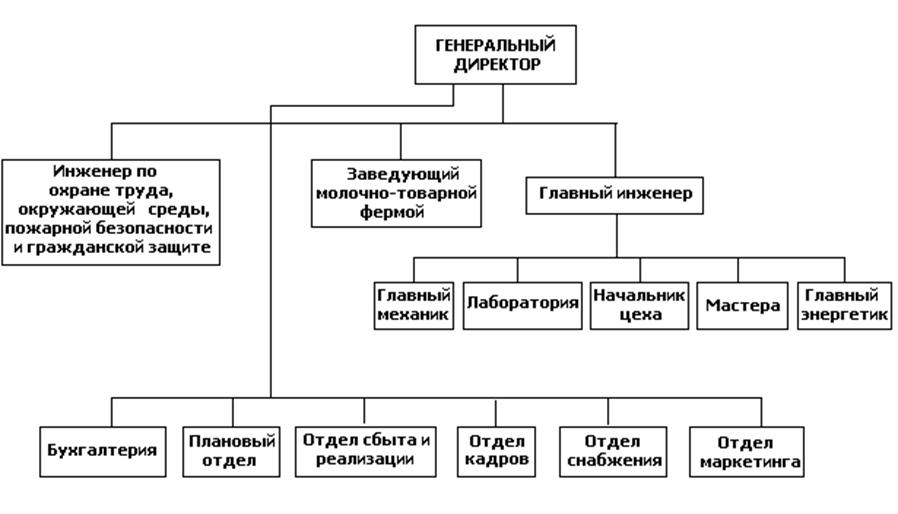 Рисунок 2.1 — Организационная структура ЗАО «Преображенский молочный завод»Отметим,  структура ЗАО «Преображенский молочный завод» является линейно-функциональной.Глава 2. Анализ экономических показателей АОТаблица 1 – Анализ основных технико-экономических показателей за 2015-2017гг.*ОФР – отчет о финансовых результатахТаким образом, выручка в 2017 году выросла на 12,6%, в то время как в 2016 году сократилась на 32,5%. Чистая прибыль показывает положительную динамику и выросла с 778 тыс. руб. в 2015 году до 13060 тыс. руб. в 2017 году. Рентабельность выросла с 1,69% до 35,01%. Негативным моментом является сокращение фондоотдачи с 743,34 руб./руб. до 601,6 руб./руб., а также сокращение производительности с 67,28 тыс. руб./чел. до 54,85 тыс. руб./чел.Таблица 2 – Анализ коэффициентов ликвидности и показателей платежеспособностиАнализируя таблицу 6 можно сделать ряд выводов, что на конец года коэффициент абсолютной ликвидности ниже нормативного значения, имеет тенденцию сокращения на 0,073, показатели критической и текущей ликвидности сократились, находятся ниже нормальных значений. Показатели на конец года несколько сократились, т.е. ситуация с платежеспособностью ухудшилась.Фактические значения коэффициентов ликвидности оцениваются в сопоставлении с нормативами (рекомендуемыми значениями).  Так коэффициент абсолютной ликвидности сократился за год с 0,097 до 0,024. Низкие значения коэффициентов быстрой и текущей ликвидности на начало и конец года говорят о нерациональном использовании ликвидных активов предприятия и их недостаточности. Как мы видим все основные показатели ликвидности имеют отрицательную динамику, поэтому руководству компании следует предпринять меры по восстановлению платежеспособности и ликвидности.Следует заметить, что за 6 месяцев предприятию не может востановить свою платежеспособность, о чем свидетельствует соответствующий показатель, который равен 0,086.Подводя итоги анализа, хочу заметить, что в целом, исходя из анализа абсолютных и относительных показателей, предприятие не является финансово устойчиво, его состояние критическое, оно не способно своевременно и полностью рассчитываться по своим обязательствам, т.е. является неплатежеспособным.Для дальнейшего развития предприятия необходимо осуществление следующих целей: активное продвижение продукции на существующих и новых рынках; реализация эффективной ценовой политики; реализация эффективной продуктовой политики; рост конкурентоспособности продукции; формирование региональной системы продаж. Таблица 3 – Коэффициенты финансовой устойчивости(расчет осуществляется по Бухгалтерскому балансу)*Бухгалтерский балансКоэффициент концентрации собственного капитала показывает удельный вес собственных источников в общей сумме источников финансирования; отражает независимость предприятия от заемных источников. Так как, коэффициент ниже нормативного значения и имеет отрицательное значение, то можно говорить о высокой зависимости предприятия от кредиторов и низкой финансовой устойчивости.Коэффициент финансирования показывает, какая часть деятельности финансируется за счет собственных, а какая за счет заемных источников; рост Кф свидетельствует о повышении зависимости предприятия от внешних финансовых источников, при всем при этом его значение намного меньше нормативного (>1).Коэффициент концентрации земного капитала характеризует долю заемных источников в общей величине источников средств или показывает степень привлечения заемных источников, в нашем случае он выше нормативного значения (<0.4), что говорит о высокой зависимости от заемных источников.Коэффициент финансовой устойчивости отражает долю тех источников, которые могут быть использованы длительное время, т.е. долю перманентного капитала; показывает, какая часть активов финансируется за счет устойчивых источников. В нашем случае он находится ниже тревожного значения (0,75) и свидетельствует о высокой степени риска предприятия и отсутствии финансовой устойчивости предприятия.Коэффициент маневренности собственного капитала характеризует долю собственных средств предприятия, находящуюся в форме оборотного капитала, позволяющего относительно свободно маневрировать этими средствами. В нашем случае он не информативен из-за отрицательного значения собственного капитала.Коэффициент обеспеченности запасов и затрат собственными источниками финансирования отражает часть материальных оборотных средств, финансируемых за счет собственного капитала, в нашем случае коэффициент имеет отрицательное значения и говорит об отсутствии финансовой устойчивости.Таблица 4 – Анализ показателей деловой активностиКоэффициент общий оборачиваемости активов характеризует эффективность использования фирмой всех имеющихся ресурсов, независимо от источников их привлечения, т.е. показывает сколько раз за год совершается полный цикл производства и обращения, приносящий соответствующий эффект в виде прибыли. В нашем случае показатель вырос с 1,04 оборотов до 1,31 оборотов или на 0,27 оборота, что вызвало сокращение периода оборота активов на 70,30 дней с 345,80 дн до 275,50 дн., что высвободило из оборота сумму в 7497 тыс. руб.Коэффициент оборачиваемости оборотных активов показывает скорость оборота всех оборотных средств предприятия (как материальных, так и денежных). В нашем случае оборачиваемость выросла на 0,28 оборотов, период оборот сократился на 71,81 дн.Фондоотдача отражает эффективность использования основных фондов (ОФ) предприятия, в нашем случае эффективность использования ОФ сократилась на 37,24 руб./руб.Коэффициент оборачиваемости собственного капитала характеризует скорость оборота собственного капитала предприятия. Этот показатель отражает различные стороны деятельности предприятия: с коммерческой точки зрения - либо излишек либо их недостаток; с финансовой – скорость оборота вложенного капитала; с экономической – активность денежных средств, которыми рискует инвестор. В нашем случае показатель вырос на 0,04 оборота, но имеет отрицательное значение, что свидетельствует о высоком деловом риске для инвестора.Коэффициент оборачиваемости материальных оборотных средств отражает скорость оборота запасов и затрат за анализируемый период. Чем выше Кмос, тем более ликвидную структуру имеют оборотные средства и тем устойчивее финансовое положение предприятия. Данный коэффициент сократился на 166,61 оборота, что привело к росту периода обращения запасов на 0,06 дня и соответственно росту операционного и финансового циклов на эту же величину.Коэффициент оборачиваемости денежных средств, который показывает скорость оборотов денежных средств предприятия, вырос на 30,69 оборота с 17,87 оборотов до 48,57 оборота, что свидетельствует о рациональном использовании свободных денежных средств.Коэффициент оборачиваемости дебиторской задолженности характеризует, сколько раз в среднем дебиторская задолженность (или средства в расчетах) превращались в денежные средства в течение отчетного периода. В нашем случае свидетельствует о сокращении коммерческого кредита, предоставляемого предприятием, при этом период погашения вырос на 43,48 дня, что на эту же величину вырос операционный и финансовый циклы.Коэффициент оборачиваемости кредиторской задолженности показывает, сколько предприятию требуется оборотов для оплаты выставленных ему счетов. Отражает расширение коммерческого кредита, предоставляемого предприятию, при этом срок оборачиваемости кредиторской задолженности вырос на 13,85 дня, что сократило финансовый цикл на 13,85 дня.Длительность операционного цикла характеризует общее время, в течение которого финансовые ресурсы обездвижены в запасах и дебиторской задолженности, в нашем случае операционный цикл вырос на 43,54 дней за счет роста сокращения оборота дебиторской задолженности, а финансовый цикл вырос на 29,70 дня за счет роста периода оборота кредиторской задолженности.Таблица 5 – Анализ финансовых результатов и рентабельностиАнализируя показатели рентабельности можно сделать вывод о прибыльности работы предприятия, общая рентабельность выросла на 22,05 п.п. до 23,80%, рентабельность продукции сократилась 36,95 п.п. до 74,80%, а продаж – на 9,98 п.п. Рентабельность оборотных активов выросла на 22,44 п.п. до 24,21%. Руководству предприятия следует и далее наращивать прибыльность в работе путем увеличения цен, сокращения расходов.ЗаключениеВ условиях  рыночной экономики от предприятий требуется повышения эффективности производственных процессов, конкурентоспособности продукции и услуг на основе   внедрения достижений научно-технического прогресса, эффективных форм хозяйствования и управления производством, активизации предпринимательства, инициативы и т. д. Важная роль в реализации этой задачи отводится финансовому менеджменту предприятий. С его помощью вырабатываются стратегия и тактика развития предприятия, обосновываются планы и управленческие решения, осуществляется контроль за их выполнением, выявляются резервы повышения эффективности производства, оцениваются результаты деятельности предприятия его подразделений и работников.           В условиях  рыночных  отношений   исключительно  велика  роль  анализа финансового  состояния предприятия. Это  связано  с  тем,  что  предприятия приобретают самостоятельность и несут полную ответственность  за  результаты своей   производственно-хозяйственной   деятельности   перед   совладельцами (акционерами), работниками, банком и кредиторами. Конечно, приятно и легко иметь дело или анализировать деятельность  нормально функционирующей фирмы, когда умный руководитель и его талантливые менеджеры выводят на рынок новый товар и моментально становятся миллионерами. Но мы всегда должны иметь в виду  тот факт, что ежегодно во всем мире разоряются десятки, или даже сотни тысяч, самых разных предприятий, компаний и фирм.Несмотря на то, что существует множество причин, приводящих компанию к финансовым трудностям, банкротства многих фирм происходят прямо или косвенно по вине их руководства. Случаи, когда финансовые трудности являются следствием одного неверного решения, очень редки, обычно причина заключается в целой серии ошибок, когда положение ухудшается постепенно. Поскольку признаки возможного кризиса становятся очевидными, как правило, до его наступления, кредитор может заранее принять некоторые меры для исправления положения. Многие компании, испытывающие подобные затруднения, можно сохранить и предоставить им возможность внести свой вклад в экономическое развитие общества. Необходимо иметь в виду, что  иногда меры по реабилитации могут быть достаточно суровыми, что  зависит от серьезности сложившейся ситуации. Тем не менее, они могут оказаться необходимыми для возобновления деятельности фирмы. Значение финансового менеджмента и анализа  финансового  состояния в настоящее время существенно возрастает как для собственников  и  руководителей  организаций, так  и  для региональных  и  федеральных органов власти, инвесторов, деловых партнеров  и  других заинтересованных пользователей.Пути повышения финансовой устойчивости предприятия могут быть следующие:Таблица 6 - Комплекс мероприятий, повышения финансовой устойчивости Ускорение оборота   оборотных средств можно достигнуть за счет использования совокупность следующих факторов: опережающих темпов роста выручки продаж  в сравнении с темпами роста показателя  оборотных средств; совершенствованием системы  по  снабжению и сбыту;  уменьшение размеров материалоемкости и энергоемкости продукции; повышения качества продукции и её конкурентоспособности; уменьшение  длительности производственных циклов и др.Список использованных источниковРуденко Л.Г. и др. Экономика организаций : учебное пособие / Л.Г. Руденко, О.Г. Арасланова, В.М. Караулов, И.П. Исаева; Московский универ- ситет им. С.Ю. Витте. Каф. экон. гор. хоз-ва и сферы обслуж. [Электронное издание]. – М.: изд. «МУ им. С.Ю. Витте», 2014. – 282 с. – 4,28 Mb. URL: https://online.muiv.ru/lib/pdf/89295.pdfПетрова Е.М., Чередниченко О.А. Экономика организации. Краткий курс: учебное пособие /Е.М.Петрова, О.А. Чередниченко, - М. : ИТК Дашков и Ко , 2013. – 184 с. URL: http://biblioclub.ru/index.php?page=book&id=233094Карабанова, О. В. Экономика организации (предприятия) : практикум для академического бакалавриата : задачи и решения / О. В. Карабанова. – М.-Берлин: Директ-Медиа, 2015. – 129 с. URL: http://biblioclub.ru/index.php?page=book_view&book_id=363015Наименование показателяЗначение показателяПолное наименованиеЗакрытое акционерное общество «МОЛОЧНЫЙ ЗАВОД «ПРЕОБРАЖЕНСКИЙ»Сокращенное наименованиеЗАО «Преображенский молочный завод»Основной вид деятельностиПроизводство цельномолочной продукции (15.51.1)Юридический адресРоссия, область Московская, Домодедово, микрорайон Центральный, улица Станционная, д. 20Дата регистрации04.12.2002Уставный капитал12000 рублейКод ИНН/КПП7731245506/500901001Идентификационный ОКПО45880932Код организационно-правовой ОКОПФ65Наименование показателей2015 г.2016 г.2017г.Темп роста, %Темп роста, %Наименование показателей2015 г.2016 г.2017г.2016/20152017/20161. Выручка от реализации (стр. 2110 ОФР*), тыс. руб.46087383933729983,397,22. Себестоимость реализованной продукции, работ, услуг(стр. 2120 ОФР) , тыс. руб.217652196418805100,985,63. Прибыль (убыток) от продаж (стр. 2200 ОФР) , тыс. руб.24322164291849467,5112,64. Чистая прибыль (убыток) (стр. 2400 ОФР) , тыс. руб.778699413060899,0186,75. Рентабельность основной деятельности, %1,6918,2235,011079,1192,26. Среднегодовая стоимость основных производственных фондов (по первоначальной стоимости), тыс. руб.626262100,0100,07. Среднегодовая численность работников, чел.68568468099,999,48. Фондовооруженность, тыс.руб0,090,090,09100,1100,69. Фондоотдача, тыс.руб./тыс.руб.743,34619,24601,6083,397,210.Фондоемкость, тыс.руб./тыс. руб.0,0010,0020,002120,0102,912.Фондорентабельность,%39229,0326498,3929829,0367,5112,613. Производительность труда, тыс./руб67,2856,1354,8583,497,7ПоказателиРекомендуемое значение2015г.2016г.2017г.Абсолютные отклонения 2017 к 2015г.Коэффициент абсолютной ликвидности0,2-0,50,1670,1760,061-0,106Коэффициент быстрой ликвидности0,8-1,00,1870,1820,062-0,125Коэффициент текущей ликвидности1,7-2,00,1870,1820,062-0,125Кэффициент восстановления платежеспособности, Квп=(Ктл1+6/Т(Ктл1-Ктл0))/Ктлн>1-0,1800,032-Коэффициент соотношения заемного и собственного капитала≤1-1,233-1,225-1,0830,150Коэффициент соотношения собственного и заемного капитала–-0,811-0,816-0,924-0,113Коэффициент покрытия нормальный≤Ктл0,1870,1820,062-0,125Коэффициентсоотношение дебиторской и кредиторской задолженности0,9-1,02,0479,6642,1740,127Наименование показателейОптимальное значение2015 г.2016 г.2017г.Абсолютные изменения2017 от 20151.Коэффициент автономии (1300+1530)/1700 по ББ*≥0,5-4,292-4,446-12,106-7,8132.Коэффициент финансовой зависимости (1400+1500-1530)/1700 по ББ≤0,55,2925,44613,1067,8133. Коэффициент финансирования (1300+1530)/(1400+1500-1530) по ББ≥1,0-14904,2-16081,3-15498,5-594,3464. Коэффициент финансового левериджа 1/п.3≤1,0-0,233-0,225-0,0830,1505.Коэффициент инвестирования 1300/1100 по ББ≥1,0-503,3-460,6-324,6178,6816. Коэффициент обеспеченности оборотных активов собственными средствами (1300-1100)/1200 по ББ0,1-4,338-4,500-12,614-8,276Наименование показателей2015 г.2016 г.2017г.Темп роста, %Темп роста, %Наименование показателей2015 г.2016 г.2017г.2016/20152017/20161.Выручка от продажи, тыс. руб. (стр. 2110 ОФР)46087383933729983,397,22. Средняя величина оборотных активов, тыс. руб.(1200 на начало года + 1200 на конец года)/244753429811479096,034,43. Коэффициент оборачиваемости оборотных средств (п.1/п.2)1,030,892,5286,7282,34. Продолжительность одного оборота всех оборотных активов, дн. (360/п.3)349,58403,02142,75115,335,45. Себестоимость реализованной продукции, работ, услуг(стр. 2120 ОФР), тыс. руб.217652196418805100,985,66. Средний остаток запасов с НДС, тыс. руб. ((1210+1220) на начало года + (1210+1220) на конец года)/2384937128,975,57. Коэффициент оборачиваемости запасов (п.5/п.6)572,76448,24508,2478,3113,48. Оборачиваемость запасов, дн. (360/п.7)0,630,800,71127,888,29. Средняя величина дебиторской задолженности, тыс. руб. (1230 на начало года + 1230 на конец года)/24841201219948415,649,410. Коэффициент оборачиваемости дебиторской задолженности (п.1/п.9)9,521,913,7520,0196,511. Продолжительность одного оборота дебиторской задолженности, дн. (360/п.10)37,81188,6796,02498,950,912. Средняя величина кредиторской задолженности, тыс. руб. (1520 на начало года + 1520 на конец года)/223652082457688,0219,813. Коэффициент оборачиваемости кредиторской задолженности (п.1/п.12)19,4918,448,1594,644,214. Продолжительность одного оборота кредиторской задолженности, дн. (360/п.13)18,4719,5244,17105,7226,2Наименование показателей2015 г.2016 г.2017г.Темп роста, %Темп роста, %Наименование показателей2015 г.2016 г.2017г.2016/20152017/20161. Выручка от реализации (стр. 2110 ОФР*) , тыс. руб.46087383933729983,397,22. Себестоимость реализованной продукции, работ, услуг(стр. 2120 ОФР) , тыс. руб.217652196418805100,985,63. Прибыль (убыток) от продаж (стр. 2200 ОФР) , тыс. руб.24322164291849467,5112,64. Чистая прибыль (убыток) (стр. 2400 ОФР) , тыс. руб.778699413060899,0186,75. Стоимость внеоборотных активов (стр. 1100 ББ) , тыс. руб.385419573108,8136,86. Стоимость оборотных активов (стр. 1200 ББ) , тыс. руб.44753429811479096,034,47. Рентабельность основной деятельности, % (п.3/п.1)52,7742,7949,5881,1115,98. Рентабельность производства, %(п.4/п.2)111,7574,8098,3566,9131,59. Рентабельность основного капитала, %(п.3/п.5)202,081669,212279,23826,0136,510. Рентабельность оборотного капитала, %(п.4/п.6)1,7416,2788,30936,0542,7Состав мероприятийВнутренний эффект получаемый предприятием12Создание резервов из валовой и чистой прибылиУвеличение  стоимости имущества доли собственного капитала, увеличение  размера источников собственных оборотных средствУсиление работы по взысканию дебиторской задолженностиПовышение доли денежных средств, ускорение  периода оборачиваемости оборотных средств, повышение  обеспеченности собственными оборотными средствамиСнижение издержек производстваСнижение  показателя величины запасов и затрат, повышение показателей  рентабельности Ускорение оборачиваемости дебиторской задолженностиРитмичности поступления  денежных средств от дебиторов, большой «запас прочности»  относительно показателей платёжеспособности